Name each picture correctly. Pick from the table below.Words Instructions to Parents/GuardiansFind a quiet place to sit with your child and complete the worksheet.Make sure that your child’s working space is free and not cluttered.Your patience and understanding are greatly needed when completing the worksheet with your child.Read and explain the instructions to your child as you go along.Repeat the instructions in your mother-tongue if your child does not understand.Write the words on a piece of cardboard and go through the words every day. Try to test your child daily. Be patient and repeat instructions when necessary.Remember to praise your child when she/he attempts the questions.Lesson: LiteracyClass: 2Date: Objective of the activity:Children will name the given picture.Objective of the activity:Children will name the given picture.Objective of the activity:Children will name the given picture.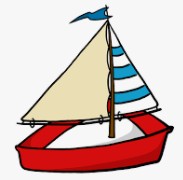 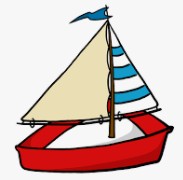 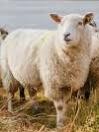 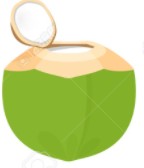 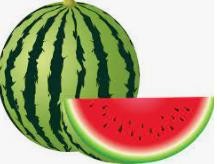 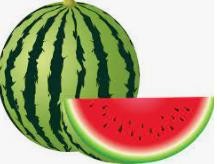 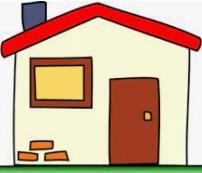 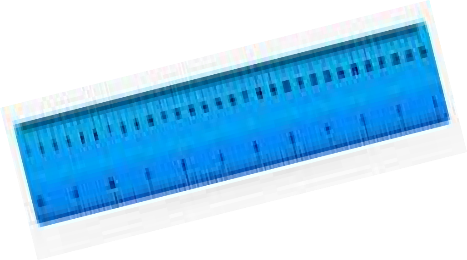 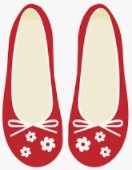 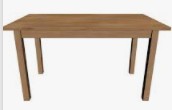 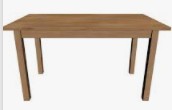 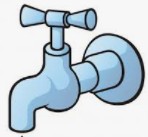 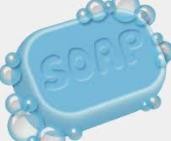 tablehousesoaprulercoconutshoesboatwatermelonsheep tapImpairmentInstructionsFor students with Hearing Impairment:Provide one to one support.Explain to your child that you are looking for the name of each given picture.Below the worksheet is a table that have names of the given picture. Use these words to name the pictures.Use the internet to look for the sign language for the different pictures.For students with Vision Impairment:Provide one to one support for reading aloud questions and explanations.Guide your child as you go through the activity.For students with Physical Impairment:Provide one to one support.If your child cannot write, ask him/her to point/touch/look at the picture given and pick from the list the correct name. Assist your child in writing down the answer.For students with Intellectual Impairment: Provide one to one support.Explain the objective of the activity clearly.Ask your child to say the name of each picture.Repeat the name of the picture slowly and ask your child to point to the name of the picture in the table given below the worksheet.If your child can’t write, assist him/her to write the answers down.For students with Learning Difficulties: Provide one to one support.Explain the objective of the activity clearly.Ask your child to say the name of each picture.Repeat the name of the picture slowly(3x) and ask your child to point to the correct name given in the table below the worksheet.Let your child attempt the activity once you know he/she can do it alone.